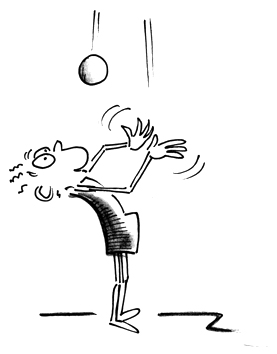 Alles  				rund um den Ball.Ballgrundschulung ab zweitem Kindergarten Für alle Kinder von 6-8 Jahren. Am Donnerstag 15.30 bis 16.30 Uhr, in der Turnhalle in Truttikon.Werfen, fangen, zielen und Spaß am Spiel stehen klar im Vordergrund. Die Kinder werden ein breites Spektrum an Ballsportarten kennenlernen. Vom Handball, Basketball über Unihockey bis Volleyball und vieles mehr. Wir werden mit verschiedenen Bällen rollen, kicken, prellen und so die kleinen aber feinen Unterschiede wahrnehmen. Förderung des Gleichgewichts und der koordinativen Fähigkeiten mit und ohne Ball.Erstes Training:Donnerstag nach den Herbstferien 27. Oktober 2016 bis zu den Sommerferien 2016. 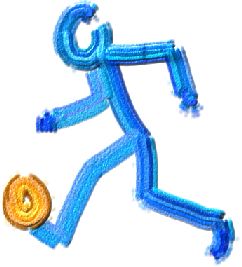 Kosten Fr. 120.- pro Kind für das ganze TurnerjahrBitte anmelden unter Tel. 052 317 04 26oder per E-Mail: franziska.moro@hotmail.com